NOTICE OF SALETHE TOWN OF PATAGONIA IS SELLING A PORTION OF TOWN OWNED SANTA CRUZ PARCEL NO. 106-01-008. THE PORTION FOR SALE LIES NORTHWEST OF SONOITA CREEK AND IS APPROXIMATELY 5 ACRES PLUS OR MINUS SUBJECT TO SURVEY.  COSTELLO WAY IS ON THE EAST, BLUE HAVEN ROAD ON THE NORTH THE NATURE CONSERVANCY TO THE WEST AND SONOITA CREEK TO THE SOUTH.  IF ANYONE IS INTERESTED IN THE PURCHASE OF THIS PROPERTY, YOU MAY SUBMIT A PURCHASE OFFER STARTING AT A MINIMUM BID OF $11,000.00 PER ACRE SUBJECT TO A SURVEY, BUT, ABUTTING OWNERS HAVE PREFERENCE RIGHTS PURSUANT TO ARS § 28-7204 © (3) AND ARS § 28-7205.  THIS NOTICE WILL BE POSTED ON 3-26-2021 AND CONTINUE FOR A PERIOD OF 60 DAYS.  DURING THIS TIME THE TOWN OF PATAGONIA WILL RECEIVE SEALED BIDS UNTIL 5:00 P.M. ON MAY 26, 2021.  BIDS WILL BE OPENED DURING THE TOWN COUNCIL MEETING AT 7:00 P.M. THAT EVENING.  FOR ANYMORE INFORMATION CONTACT THE TOWN MANAGER AT 520-394-2229.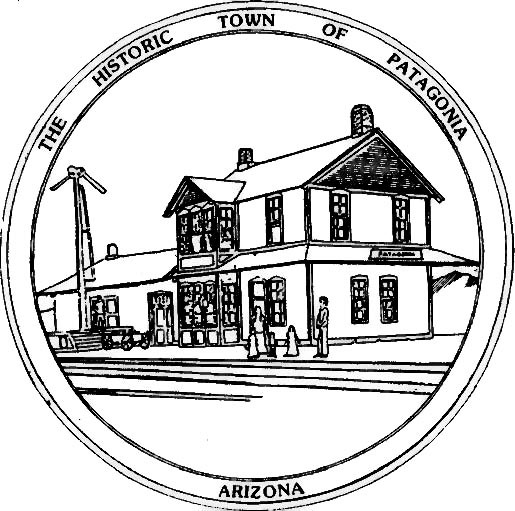 SIZE OF PROPERTY IS APPROXIMATELY 5 ACRES + OR -ALL COSTS INVOLVED WITH SURVEY, APPRAISAL AND CLOSING ARE AT THE BUYERS EXPENSE.  THE TOWN WILL INCUR NO COSTS OF THE TRANSACTION.